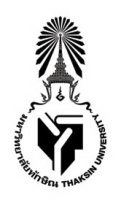                 	 บันทึกข้อความส่วนงานวิชาการ   คณะมนุษยศาสตร์และสังคมศาสตร์    โทร. .................ที่  ศธ ๖๔.๑๔/			                   	  วันที่  .........................................เรื่อง   ขอความอนุเคราะห์ของที่ระลึก
เรียน    คณบดีคณะมนุษยศาสตร์และสังคมศาสตร์		ด้วยข้าพเจ้า.............................................................ตำแหน่ง....................................................สำนักงานคณะฯ/สาขาวิชา...................................................................................ขอความอนุเคราะห์ของที่ระลึก
คณะมนุษยศาสตร์และสังคมศาสตร์ เพื่อใช้.........................................................................................................
...............................................................................................................................................รายละเอียดดังนี้ 		  แก้วกาแฟ จำนวน..................ใบ  	  นาฬิกา    จำนวน..................เรือน		  ร่มพับ      จำนวน..................คัน	  ปากกาพร้อมกล่อง จำนวน.........กล่อง		  ร่มยาว      จำนวน.................คัน	  ถุงกระดาษ จำนวน.....ใบ		  กระเป๋าผ้า  จำนวน......................ใบ     อื่น ๆ .............................		จึงเรียนมาเพื่อโปรดพิจารณาอนุเคราะห์                                               (.....................................................)              ตำแหน่ง..........................................................